Современный формат деятельности Профсоюза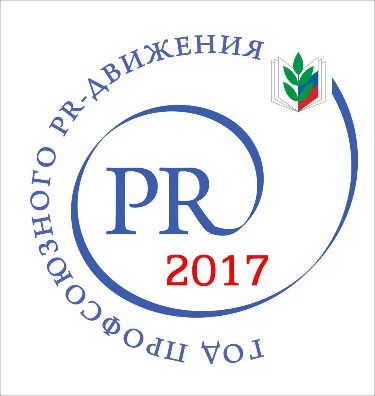 «Если  ты  никак  не  можешь  найти  время   для  отдыха, тебе очень скоро  придётся  найти  время  для   лечения»        							Джон УэйнмейкерЗдоровье – это главная ценность в жизни любого человека. Когда его нет, все остальное теряет смысл, и к нему, как и к любому сокровищу, нужно относиться очень бережно. Вот только мы редко вспоминаем об этом, пока нас ничего не беспокоит. Вечно не хватает то времени, то желания или денег, а в результате забота о здоровье снова и снова откладывается на потом. Но зачастую, когда это самое «потом» наступает, одной профилактики бывает уже недостаточно.Три года назад над этим важным вопросом задумались в Геленджикской городской организации Общероссийского профсоюза образования. Для нашего города эта тема особенно актуальна – ведь мы стоим на третьем месте в Краснодарском крае по количеству работающих в образовании людей преклонного возраста. Чтобы мотивировать  членов Профсоюза больше заботиться о себе, в 2014 году в целях повышения социальной защищённости членов Профсоюза и мотивации профсоюзного членства в  Геленджикской городской организации Профсоюза стартовала социальная программа «Оздоровление членов Профсоюза». Программа получила одобрение и поддержку нашего социального партнёра – управления образования администрации МО город-курорт Геленджик. По решению Пленума  членам Профсоюза было предложено возвращать 50% стоимости от затрат на лечение и восстановление здоровья (не более 3 тысяч рублей) из профсоюзного бюджета.  Казалось бы – для многих такое облегчение финансовой нагрузки должно стать отличным поводом заняться собой. Однако из 2323 членов Профсоюза в первый год предложением воспользовались только 38 человек, которые в общей сложности вернули себе 84 431 руб.  В следующем году желающих оказалось и того меньше – 35 человек (и 77 392 руб).Оказалось, что заботе о здоровье мешает не только финансовый вопрос, но и нежелание тратить время и силы на поиски подходящего отдыха. Поняв это, Профсоюз кардинально изменил свой подход к проблеме. Была создана целая программа по оздоровлению коллектива. Теперь размер материальной помощи привязали к стажу работника в Профсоюзе. В результате, компенсация в размере 50% (не боле 3 000 рублей) осталась для тех, кто состоит в профсоюзе от 5 до 14 лет. Те, чей стаж от 15 до 24 лет, могут вернуть себе до 70% затрат (не более 5 000 руб.), а со стажем от 25 лет можно рассчитывать на 90% (не более 8 000 руб.). Такой подход был выбран по нескольким причинам. Во-первых, чем дольше работник состоит в Профсоюзе, тем больше он внес взносов, а во-вторых, чем он старше, тем сильнее нуждается в заботе о здоровье.Стоит добавить, что один человек может получить такую компенсацию ограниченное количество раз, чтобы охватить данной программой большее число членов Профсоюза. Но и это еще не все. Памятуя опыт прошлых лет, Профсоюз взял на себя и организаторскую работу, избавив людей от необходимости тратить время на поиск санаториев с приемлемым соотношением цены и качества. В 2016 году состоялось две поездки, организованных Профсоюзом. Первая была на весенних каникулах, когда 34 геленджикских педагога отправились на неделю в Ессентуки. Большинство из педагогов имели стаж работы более 25 лет, потому из 7 тысяч рублей за поездку, вернули себе 6 300. В результате, всего за 100 рублей в день им удалось получить весь комплекс услуг – проживание, питание и, конечно, лечебные и профилактические процедуры.Вторая поездка состоялась на осенних каникулах – 40  работников образования провели 10 дней в санатории города Анапы. В этот раз путевка обошлась им в 11 тысяч рублей, 8 из которых вернули. И снова члены Профсоюза отдохнули и поправили здоровье за символическую плату.Как в первый, так и во второй раз, перед возвращением домой многие подходили к Наталье Васильевне Бачевской, председателю Геленджикской городской организации Профсоюза и инициатору оздоровительной программы, со словами: «Спасибо, что уговорили нас поехать! Сами мы ни за что не выбрались бы!». Мало кто до этого позволял себе такой отдых, где можно по-настоящему расслабиться, отвлечься не только от работы, но и от повседневных забот и домашних дел.Чтобы об оздоровительной программе узнал каждый, кто может ей воспользоваться, в течение 2016 года в рамках Года правовой культуры в Профсоюзе,  председатели первичных организаций Профсоюза проводили во всех образовательных учреждениях города занятия по единым темам, предложенным президиумом городской организации: где приобрести санаторную путёвку?, как получить компенсацию за санаторную путевку и дорогостоящие медикаменты?, как оплачивается больничный лист? как воспользоваться профсоюзной социальной программой «Оздоровление членов Профсоюза»? Результаты не заставили себя долго ждать, и на следующую поездку, которая состоится на весенних каникулах 2017 года в г. Сочи, путевки расхватали буквально за пару дней.Однако для того, чтобы получить компенсацию, вовсе не обязательно ездить именно туда, куда предлагает Профсоюз. Можно организовать поездку самостоятельно, как это сделали коллективы детских садов № 6 и № 28. Осенью 16 человек отправились в «тур выходного дня» на термальные источники в оздоровительный комплекс «Святоград», за что заплатили всего 600, вместо 6 000 рублей.Всего в прошедшем году по программе «Оздоровление членов Профсоюза» материальную помощь получил 101 человек. Им выплатили в общей сложности 543 227 рублей, хотя в бюджете городского профсоюза на подобные расходы было заложено всего 288 858 рублей. Для того, чтобы удовлетворить потребности всех желающих, городской профсоюз обратился за помощью к краевому. Там к ситуации отнеслись с пониманием – сложно недооценить важность заботы о здоровье – и полностью покрыли разницу. Это составило почти половину суммы, благодаря чему получить помощь смогли в два раза больше людей.Но организация массовых поездок в санатории  – это только одно из направлений Программы. Другое направление реализации Программы – рекреационная деятельность, направленная на восстановление душевного и физического состояния здоровья. Например, Профсоюз поддержал инициативу  педагога МАОУ СОШ № 8 Калининой Валентины Викторовны, и помог организовать поездку работников отрасли в Крым на выходные. Такие поездки, конечно, не оплачиваются, но Профсоюз  здесь берет на себя всю организацию.Еще одним большим профсоюзным мероприятием, направленным на поддержание бодрости духа, является ежегодный педагогический туристский слет. В начале осени представители всех образовательных учреждений города проводят выходные на природе, дышат свежим воздухом, питаются едой, приготовленной на костре, участвуют в туристических конкурсах и представляют выступление агитбригад.Правда, в прошедшем году эта славная традиция впервые прервалась, т.к. главные организаторы ежегодных турслётов, коллектив Детско-юношеского центра по развитию туризма «Росток», были направлены на участие во всероссийском туристическом слете. И это решение себя оправдало – геленджичане вернулись с первым местом, за что получили от Профсоюза премию – 80 тысяч рублей на команду.Вся деятельность Программы, разумеется, ведется параллельно с основной целью Общероссийского профсоюза образования – защиты социально-трудовых прав и профессиональных интересов работников.  2017 год объявлен Общероссийским Профсоюзом образования годом  профсоюзного PR – движения. В рамках реализации мероприятий года Геленджикская городская организация Профсоюза рассказала о своих успехах в решении задачи оздоровления работников отрасли образования. Елена Сечкина, внештатный корреспондент городской организации Профсоюза, педагог дополнительного образования детей «ЦРТДиЮ», 8-928-430-65-78